РЕСПУБЛИКА  КРЫМНИЖНЕГОРСКИЙ РАЙОННОВОГРИГОРЬЕВСКИЙ СЕЛЬСКИЙ   СОВЕТ РЕШЕНИЕ № 936-я  сессии  1- го созыва02  марта  2018 года                      с. Новогригорьевка                                                                           О внесении изменений в решение 12-ой сессии 1-го созыва                                                           от 03.09. 2015 года «О положении об оплате труда инспектораВУС ,осуществляющего первичный воинский учет на                                                                 территории  Новогригорьевского сельского поселения».Руководствуясь  Федеральным законом от 06.10.2003 №131-ФЗ «Об общих принципах организации местного самоуправления в Российской Федерации», пунктом 2 статьи 8 Федерального закона от 28.03.1998 №53-ФЗ «О воинской обязанности и воинской службе» с последующими изменениями и дополнениями, Письмом Минобороны РФ от 25.04.2009 №315/2/203 «Об оплате труда военно-учетных работников органов местного самоуправления, осуществляющих полномочия по первичному воинскому учету на территориях, где отсутствуют военные комиссариаты», Приказом Министра обороны РФ от 10.11.2008 № 555 "О мерах по реализации в Вооруженных Силах Российской Федерации, Постановлениями Правительства Российской Федерации от 5 августа 2008 г. N 583", от 29 апреля 2006 года № 258 "О субвенциях на осуществление полномочий по первичному воинскому учету на территориях,  где отсутствуют военные комиссариаты, Положения о воинском учете, утвержденного Постановлением Правительства Российской Федерации от 27.11.2006 № 719 «Об утверждении положения о воинском учете», № 85-ЗРК/2015 "Об утверждении методики распределения субвенций местным бюджетам Республики Крым, предоставляемых за счет субвенции бюджету Республики Крым из федерального бюджета на осуществление полномочий по первичному воинскому учету на территориях, где отсутствуют военные комиссариаты",  постановлением Совета министров Республики Крым от 02 апреля 2015 года  N 177 "О порядке использования и распределения между местными бюджетами субвенции на осуществление полномочий по первичному воинскому учету на территориях, где отсутствуют военные комиссариаты", Уставом муниципального образования Новогригорьевское сельское поселение Нижнегорского района Республики Крым,  в целях соблюдения соответствия денежного содержания служащих,Новогригорьевский сельский совет РЕШИЛ:1.Внести изменения в Положение об оплате труда инспектора по первичному воинскому учету граждан в администрации  Новогригорьевского сельского поселения Нижнегорского района Республики Крым, а именно пункт 1.2. изложить в новой редакции:«Утвердить размер должностного оклада для инспектора по первичному воинскому учету граждан в администрации Новогригорьевского сельского поселения согласно приложению 2».(прилагается )2.Решение вступает в силу  с 01.01.2018 года.3. Контроль за выполнением постановления оставляю за собой.  Председатель Новогри горьевского                                                                                                 сельского совета 					                                 А.М.Данилин                                                                                                  Приложение  2к решению 36-ой сесии 1-го созыва Новогригорьевского сельского совета                                                         № 9   от  02.03. 2018 г.                          РАЗМЕР ДОЛЖНОСТНОГО ОКЛАДА                 инспектора по первичному воинскому учету граждан  № п/п           Наименование  должностиДолжностной оклад            ( руб)1Инспектор   ВУС4750,00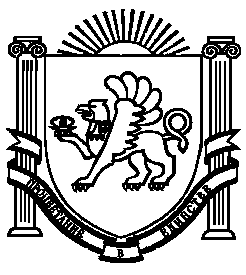 